第１１号様式（第11条）磯子区健民祭事業補助金交付請求書￥ただし、	年度磯子区健民祭事業補助金として、上記金額を請求いたします。年	月	日横浜市磯子区長（申請者） 団	体	名所	在　地代表者職・氏名　　　　　　　　　　　　　　　※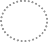 ※   請求委任や受領委任を行わない場合は請求書の押印を省略できます。※	請求者（代表者氏名）と口座名義人が異なる場合は、下欄に記入・押印をお願いします。上記振込先口座に補助金を振り込み下さい。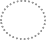 口座名義人氏名	〔団体での役割：	〕口座名義人住振込先金融機関等の名称銀	行信用金庫農	協支	店支	所出張所 振込先預 金 の 種 類普通預金	・当座預金振込先口  座  番  号振込先フ　リ　ガ　ナ振込先口 座 名 義 人